حق مالکيت مادي و معنوي در مورد نتايج پژوهشحق مالکيت مادي و معنوي در مورد نتايج پژوهشحق مالکيت مادي و معنوي در مورد نتايج پژوهش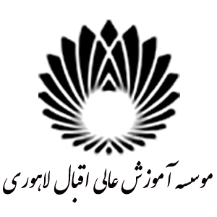 حق مالکيت مادي و معنوي در مورد نتايج پژوهشحق مالکيت مادي و معنوي در مورد نتايج پژوهشحق مالکيت مادي و معنوي در مورد نتايج پژوهشاطلاعات دانشجو:اطلاعات دانشجو:اطلاعات دانشجو:اطلاعات دانشجو:اطلاعات دانشجو:نام و نام خانوادگي:نام و نام خانوادگي:شماره دانشجويي:دانشکده:  دانشکده:  رشته:گرايش:گرايش:عنوان پاياننامه:....با عنايت به سياستهاي پژوهشي و فناوري مؤسسه در راستاي تحقق عدالت و کرامت انسانها که لازمه شکوفايي علمي است و رعايت حقوق مادي و معنوي دانشگاه و پژوهشگران، لازم است اعضاي هيأت علمي، دانشجويان، دانش آموختگان و ديگر همکاران طرح، در مورد نتايج پژوهشهاي علمي که تحت عناوين پاياننامه، رساله، طرحهاي تحقيقاتي با هماهنگي دانشگاه انجام شده است، موارد زير را رعايت نمايند:حق نشر و تکثير پاياننامه/رساله و درآمدهاي حاصل از آن متعلق به مؤسسه ميباشد ولي حقوق معنوي پديدآورندگان محفوظ است.انتشار مقاله يا مقالات مستخرج از پاياننامه/رساله به صورت چاپ در نشريات علمي و يا ارائه در مجامع علمي بايد به نام مؤسسه بوده (آدرس پژوهشگر به صورت دانشجو يا دانشآموخته مؤسسه آموزش عالی اقبال لاهوری قيد شود) و با تأييد استاد راهنماي اصلي و رعايت اخلاق علمي در لحاظ نمودن سهم اعضاي مشارکت کننده در راهنمايي يا انجام پژوهش صورت پذيرد. اين موضوع براي تمامي مقالاتي که قبل يا بعد از تاريخ دانشآموختگي منتشر ميگردد، لازمالاجرا است.ثبت اختراع، تدوين دانش فني، انتشار کتاب، توسعه نرمافزار و يا آثار ويژه (از قبيل فيلم، عکس، نقاشي، نمايشنامه) حاصل از نتايج پاياننامه/رساله بايد با مجوز کتبي معاونت پژوهشي و فناوري مؤسسه و لحاظ نمودن سهم مؤسسه صورت پذيرد.با عنايت به سياستهاي پژوهشي و فناوري مؤسسه در راستاي تحقق عدالت و کرامت انسانها که لازمه شکوفايي علمي است و رعايت حقوق مادي و معنوي دانشگاه و پژوهشگران، لازم است اعضاي هيأت علمي، دانشجويان، دانش آموختگان و ديگر همکاران طرح، در مورد نتايج پژوهشهاي علمي که تحت عناوين پاياننامه، رساله، طرحهاي تحقيقاتي با هماهنگي دانشگاه انجام شده است، موارد زير را رعايت نمايند:حق نشر و تکثير پاياننامه/رساله و درآمدهاي حاصل از آن متعلق به مؤسسه ميباشد ولي حقوق معنوي پديدآورندگان محفوظ است.انتشار مقاله يا مقالات مستخرج از پاياننامه/رساله به صورت چاپ در نشريات علمي و يا ارائه در مجامع علمي بايد به نام مؤسسه بوده (آدرس پژوهشگر به صورت دانشجو يا دانشآموخته مؤسسه آموزش عالی اقبال لاهوری قيد شود) و با تأييد استاد راهنماي اصلي و رعايت اخلاق علمي در لحاظ نمودن سهم اعضاي مشارکت کننده در راهنمايي يا انجام پژوهش صورت پذيرد. اين موضوع براي تمامي مقالاتي که قبل يا بعد از تاريخ دانشآموختگي منتشر ميگردد، لازمالاجرا است.ثبت اختراع، تدوين دانش فني، انتشار کتاب، توسعه نرمافزار و يا آثار ويژه (از قبيل فيلم، عکس، نقاشي، نمايشنامه) حاصل از نتايج پاياننامه/رساله بايد با مجوز کتبي معاونت پژوهشي و فناوري مؤسسه و لحاظ نمودن سهم مؤسسه صورت پذيرد.با عنايت به سياستهاي پژوهشي و فناوري مؤسسه در راستاي تحقق عدالت و کرامت انسانها که لازمه شکوفايي علمي است و رعايت حقوق مادي و معنوي دانشگاه و پژوهشگران، لازم است اعضاي هيأت علمي، دانشجويان، دانش آموختگان و ديگر همکاران طرح، در مورد نتايج پژوهشهاي علمي که تحت عناوين پاياننامه، رساله، طرحهاي تحقيقاتي با هماهنگي دانشگاه انجام شده است، موارد زير را رعايت نمايند:حق نشر و تکثير پاياننامه/رساله و درآمدهاي حاصل از آن متعلق به مؤسسه ميباشد ولي حقوق معنوي پديدآورندگان محفوظ است.انتشار مقاله يا مقالات مستخرج از پاياننامه/رساله به صورت چاپ در نشريات علمي و يا ارائه در مجامع علمي بايد به نام مؤسسه بوده (آدرس پژوهشگر به صورت دانشجو يا دانشآموخته مؤسسه آموزش عالی اقبال لاهوری قيد شود) و با تأييد استاد راهنماي اصلي و رعايت اخلاق علمي در لحاظ نمودن سهم اعضاي مشارکت کننده در راهنمايي يا انجام پژوهش صورت پذيرد. اين موضوع براي تمامي مقالاتي که قبل يا بعد از تاريخ دانشآموختگي منتشر ميگردد، لازمالاجرا است.ثبت اختراع، تدوين دانش فني، انتشار کتاب، توسعه نرمافزار و يا آثار ويژه (از قبيل فيلم، عکس، نقاشي، نمايشنامه) حاصل از نتايج پاياننامه/رساله بايد با مجوز کتبي معاونت پژوهشي و فناوري مؤسسه و لحاظ نمودن سهم مؤسسه صورت پذيرد.با عنايت به سياستهاي پژوهشي و فناوري مؤسسه در راستاي تحقق عدالت و کرامت انسانها که لازمه شکوفايي علمي است و رعايت حقوق مادي و معنوي دانشگاه و پژوهشگران، لازم است اعضاي هيأت علمي، دانشجويان، دانش آموختگان و ديگر همکاران طرح، در مورد نتايج پژوهشهاي علمي که تحت عناوين پاياننامه، رساله، طرحهاي تحقيقاتي با هماهنگي دانشگاه انجام شده است، موارد زير را رعايت نمايند:حق نشر و تکثير پاياننامه/رساله و درآمدهاي حاصل از آن متعلق به مؤسسه ميباشد ولي حقوق معنوي پديدآورندگان محفوظ است.انتشار مقاله يا مقالات مستخرج از پاياننامه/رساله به صورت چاپ در نشريات علمي و يا ارائه در مجامع علمي بايد به نام مؤسسه بوده (آدرس پژوهشگر به صورت دانشجو يا دانشآموخته مؤسسه آموزش عالی اقبال لاهوری قيد شود) و با تأييد استاد راهنماي اصلي و رعايت اخلاق علمي در لحاظ نمودن سهم اعضاي مشارکت کننده در راهنمايي يا انجام پژوهش صورت پذيرد. اين موضوع براي تمامي مقالاتي که قبل يا بعد از تاريخ دانشآموختگي منتشر ميگردد، لازمالاجرا است.ثبت اختراع، تدوين دانش فني، انتشار کتاب، توسعه نرمافزار و يا آثار ويژه (از قبيل فيلم، عکس، نقاشي، نمايشنامه) حاصل از نتايج پاياننامه/رساله بايد با مجوز کتبي معاونت پژوهشي و فناوري مؤسسه و لحاظ نمودن سهم مؤسسه صورت پذيرد.با عنايت به سياستهاي پژوهشي و فناوري مؤسسه در راستاي تحقق عدالت و کرامت انسانها که لازمه شکوفايي علمي است و رعايت حقوق مادي و معنوي دانشگاه و پژوهشگران، لازم است اعضاي هيأت علمي، دانشجويان، دانش آموختگان و ديگر همکاران طرح، در مورد نتايج پژوهشهاي علمي که تحت عناوين پاياننامه، رساله، طرحهاي تحقيقاتي با هماهنگي دانشگاه انجام شده است، موارد زير را رعايت نمايند:حق نشر و تکثير پاياننامه/رساله و درآمدهاي حاصل از آن متعلق به مؤسسه ميباشد ولي حقوق معنوي پديدآورندگان محفوظ است.انتشار مقاله يا مقالات مستخرج از پاياننامه/رساله به صورت چاپ در نشريات علمي و يا ارائه در مجامع علمي بايد به نام مؤسسه بوده (آدرس پژوهشگر به صورت دانشجو يا دانشآموخته مؤسسه آموزش عالی اقبال لاهوری قيد شود) و با تأييد استاد راهنماي اصلي و رعايت اخلاق علمي در لحاظ نمودن سهم اعضاي مشارکت کننده در راهنمايي يا انجام پژوهش صورت پذيرد. اين موضوع براي تمامي مقالاتي که قبل يا بعد از تاريخ دانشآموختگي منتشر ميگردد، لازمالاجرا است.ثبت اختراع، تدوين دانش فني، انتشار کتاب، توسعه نرمافزار و يا آثار ويژه (از قبيل فيلم، عکس، نقاشي، نمايشنامه) حاصل از نتايج پاياننامه/رساله بايد با مجوز کتبي معاونت پژوهشي و فناوري مؤسسه و لحاظ نمودن سهم مؤسسه صورت پذيرد.تعهد دانشجو:بدينوسيله متعهد ميشوم کليه نکات مذکور را در انتشار يافتهها و نتايج علمي مستخرج از پاياننامه/رساله خود رعايت نمايم. در صورت تخلف از آن، به دانشگاه وکالت و نمايندگي ميدهم تا نسبت به لغو امتياز اختراع، کتاب، دانش فني، اثر ويژه و يا هر گونه امتياز ديگر و تغيير آن به نام دانشگاه اقدام نمايد. ضمناً نسبت به جبران فوري ضرر و زيان حاصله بر اساس برآورد مؤسسه اقدام خواهم نمود و بدينوسيله حق هر گونه اعتراض را از خود سلب ميکنم. همچنين تأييد مي‌نمايم كه كليه‌ نتايج اين پايان‌نامه/رساله حاصل كار اينجانب و بدون هرگونه دخل و تصرف است و موارد نسخه‌برداري‌شده از آثار ديگران را با ذكر كامل مشخصات منبع ذكر كرده‌ام. درصورت اثبات خلاف مندرجات فوق، به تشخيص دانشگاه مطابق با ضوابط و مقررات حاكم (قانون حمايت از حقوق مؤلفان و مصنفان و قانون ترجمه و تكثير كتب و نشريات و آثار صوتي، ضوابط و مقررات آموزشي، پژوهشي و انضباطي) با اينجانب رفتار خواهد شد. در ضمن، مسئوليت هرگونه پاسخگويي به اشخاص اعم از حقيقي و حقوقي و مراجع ذي‌صلاح (اعم از اداري و قضايي) به عهده‌ اينجانب خواهد بود و دانشگاه هيچ‌گونه مسئوليتي در اين خصوص نخواهد داشت.نام و نام خانوادگي دانشجو:                                                          تاريخ و امضاتعهد دانشجو:بدينوسيله متعهد ميشوم کليه نکات مذکور را در انتشار يافتهها و نتايج علمي مستخرج از پاياننامه/رساله خود رعايت نمايم. در صورت تخلف از آن، به دانشگاه وکالت و نمايندگي ميدهم تا نسبت به لغو امتياز اختراع، کتاب، دانش فني، اثر ويژه و يا هر گونه امتياز ديگر و تغيير آن به نام دانشگاه اقدام نمايد. ضمناً نسبت به جبران فوري ضرر و زيان حاصله بر اساس برآورد مؤسسه اقدام خواهم نمود و بدينوسيله حق هر گونه اعتراض را از خود سلب ميکنم. همچنين تأييد مي‌نمايم كه كليه‌ نتايج اين پايان‌نامه/رساله حاصل كار اينجانب و بدون هرگونه دخل و تصرف است و موارد نسخه‌برداري‌شده از آثار ديگران را با ذكر كامل مشخصات منبع ذكر كرده‌ام. درصورت اثبات خلاف مندرجات فوق، به تشخيص دانشگاه مطابق با ضوابط و مقررات حاكم (قانون حمايت از حقوق مؤلفان و مصنفان و قانون ترجمه و تكثير كتب و نشريات و آثار صوتي، ضوابط و مقررات آموزشي، پژوهشي و انضباطي) با اينجانب رفتار خواهد شد. در ضمن، مسئوليت هرگونه پاسخگويي به اشخاص اعم از حقيقي و حقوقي و مراجع ذي‌صلاح (اعم از اداري و قضايي) به عهده‌ اينجانب خواهد بود و دانشگاه هيچ‌گونه مسئوليتي در اين خصوص نخواهد داشت.نام و نام خانوادگي دانشجو:                                                          تاريخ و امضاتعهد دانشجو:بدينوسيله متعهد ميشوم کليه نکات مذکور را در انتشار يافتهها و نتايج علمي مستخرج از پاياننامه/رساله خود رعايت نمايم. در صورت تخلف از آن، به دانشگاه وکالت و نمايندگي ميدهم تا نسبت به لغو امتياز اختراع، کتاب، دانش فني، اثر ويژه و يا هر گونه امتياز ديگر و تغيير آن به نام دانشگاه اقدام نمايد. ضمناً نسبت به جبران فوري ضرر و زيان حاصله بر اساس برآورد مؤسسه اقدام خواهم نمود و بدينوسيله حق هر گونه اعتراض را از خود سلب ميکنم. همچنين تأييد مي‌نمايم كه كليه‌ نتايج اين پايان‌نامه/رساله حاصل كار اينجانب و بدون هرگونه دخل و تصرف است و موارد نسخه‌برداري‌شده از آثار ديگران را با ذكر كامل مشخصات منبع ذكر كرده‌ام. درصورت اثبات خلاف مندرجات فوق، به تشخيص دانشگاه مطابق با ضوابط و مقررات حاكم (قانون حمايت از حقوق مؤلفان و مصنفان و قانون ترجمه و تكثير كتب و نشريات و آثار صوتي، ضوابط و مقررات آموزشي، پژوهشي و انضباطي) با اينجانب رفتار خواهد شد. در ضمن، مسئوليت هرگونه پاسخگويي به اشخاص اعم از حقيقي و حقوقي و مراجع ذي‌صلاح (اعم از اداري و قضايي) به عهده‌ اينجانب خواهد بود و دانشگاه هيچ‌گونه مسئوليتي در اين خصوص نخواهد داشت.نام و نام خانوادگي دانشجو:                                                          تاريخ و امضاتعهد دانشجو:بدينوسيله متعهد ميشوم کليه نکات مذکور را در انتشار يافتهها و نتايج علمي مستخرج از پاياننامه/رساله خود رعايت نمايم. در صورت تخلف از آن، به دانشگاه وکالت و نمايندگي ميدهم تا نسبت به لغو امتياز اختراع، کتاب، دانش فني، اثر ويژه و يا هر گونه امتياز ديگر و تغيير آن به نام دانشگاه اقدام نمايد. ضمناً نسبت به جبران فوري ضرر و زيان حاصله بر اساس برآورد مؤسسه اقدام خواهم نمود و بدينوسيله حق هر گونه اعتراض را از خود سلب ميکنم. همچنين تأييد مي‌نمايم كه كليه‌ نتايج اين پايان‌نامه/رساله حاصل كار اينجانب و بدون هرگونه دخل و تصرف است و موارد نسخه‌برداري‌شده از آثار ديگران را با ذكر كامل مشخصات منبع ذكر كرده‌ام. درصورت اثبات خلاف مندرجات فوق، به تشخيص دانشگاه مطابق با ضوابط و مقررات حاكم (قانون حمايت از حقوق مؤلفان و مصنفان و قانون ترجمه و تكثير كتب و نشريات و آثار صوتي، ضوابط و مقررات آموزشي، پژوهشي و انضباطي) با اينجانب رفتار خواهد شد. در ضمن، مسئوليت هرگونه پاسخگويي به اشخاص اعم از حقيقي و حقوقي و مراجع ذي‌صلاح (اعم از اداري و قضايي) به عهده‌ اينجانب خواهد بود و دانشگاه هيچ‌گونه مسئوليتي در اين خصوص نخواهد داشت.نام و نام خانوادگي دانشجو:                                                          تاريخ و امضاتعهد دانشجو:بدينوسيله متعهد ميشوم کليه نکات مذکور را در انتشار يافتهها و نتايج علمي مستخرج از پاياننامه/رساله خود رعايت نمايم. در صورت تخلف از آن، به دانشگاه وکالت و نمايندگي ميدهم تا نسبت به لغو امتياز اختراع، کتاب، دانش فني، اثر ويژه و يا هر گونه امتياز ديگر و تغيير آن به نام دانشگاه اقدام نمايد. ضمناً نسبت به جبران فوري ضرر و زيان حاصله بر اساس برآورد مؤسسه اقدام خواهم نمود و بدينوسيله حق هر گونه اعتراض را از خود سلب ميکنم. همچنين تأييد مي‌نمايم كه كليه‌ نتايج اين پايان‌نامه/رساله حاصل كار اينجانب و بدون هرگونه دخل و تصرف است و موارد نسخه‌برداري‌شده از آثار ديگران را با ذكر كامل مشخصات منبع ذكر كرده‌ام. درصورت اثبات خلاف مندرجات فوق، به تشخيص دانشگاه مطابق با ضوابط و مقررات حاكم (قانون حمايت از حقوق مؤلفان و مصنفان و قانون ترجمه و تكثير كتب و نشريات و آثار صوتي، ضوابط و مقررات آموزشي، پژوهشي و انضباطي) با اينجانب رفتار خواهد شد. در ضمن، مسئوليت هرگونه پاسخگويي به اشخاص اعم از حقيقي و حقوقي و مراجع ذي‌صلاح (اعم از اداري و قضايي) به عهده‌ اينجانب خواهد بود و دانشگاه هيچ‌گونه مسئوليتي در اين خصوص نخواهد داشت.نام و نام خانوادگي دانشجو:                                                          تاريخ و امضامجوز بهرهبرداري از نتايج توسط استاد راهنماي اصلي:بهره‌برداري از اين پايان‌نامه در چهارچوب مقررات كتابخانه و با توجه به محدوديتي كه توسط استاد راهنما اصلي تعيين مي‌شود، بلامانع است: بهره‌برداري از اين پايان‌نامه/ رساله براي همگان بلامانع است. بهره‌برداري از اين پايان‌نامه/ رساله با اخذ مجوز از استاد راهنماي اصلي، بلامانع است. بهره‌برداري از اين پايان‌نامه/ رساله تا تاريخ .................................... ممنوع است. نام و نام خانوادگي استاد راهنماي اصلي:                                                          تاريخ و امضامجوز بهرهبرداري از نتايج توسط استاد راهنماي اصلي:بهره‌برداري از اين پايان‌نامه در چهارچوب مقررات كتابخانه و با توجه به محدوديتي كه توسط استاد راهنما اصلي تعيين مي‌شود، بلامانع است: بهره‌برداري از اين پايان‌نامه/ رساله براي همگان بلامانع است. بهره‌برداري از اين پايان‌نامه/ رساله با اخذ مجوز از استاد راهنماي اصلي، بلامانع است. بهره‌برداري از اين پايان‌نامه/ رساله تا تاريخ .................................... ممنوع است. نام و نام خانوادگي استاد راهنماي اصلي:                                                          تاريخ و امضامجوز بهرهبرداري از نتايج توسط استاد راهنماي اصلي:بهره‌برداري از اين پايان‌نامه در چهارچوب مقررات كتابخانه و با توجه به محدوديتي كه توسط استاد راهنما اصلي تعيين مي‌شود، بلامانع است: بهره‌برداري از اين پايان‌نامه/ رساله براي همگان بلامانع است. بهره‌برداري از اين پايان‌نامه/ رساله با اخذ مجوز از استاد راهنماي اصلي، بلامانع است. بهره‌برداري از اين پايان‌نامه/ رساله تا تاريخ .................................... ممنوع است. نام و نام خانوادگي استاد راهنماي اصلي:                                                          تاريخ و امضامجوز بهرهبرداري از نتايج توسط استاد راهنماي اصلي:بهره‌برداري از اين پايان‌نامه در چهارچوب مقررات كتابخانه و با توجه به محدوديتي كه توسط استاد راهنما اصلي تعيين مي‌شود، بلامانع است: بهره‌برداري از اين پايان‌نامه/ رساله براي همگان بلامانع است. بهره‌برداري از اين پايان‌نامه/ رساله با اخذ مجوز از استاد راهنماي اصلي، بلامانع است. بهره‌برداري از اين پايان‌نامه/ رساله تا تاريخ .................................... ممنوع است. نام و نام خانوادگي استاد راهنماي اصلي:                                                          تاريخ و امضامجوز بهرهبرداري از نتايج توسط استاد راهنماي اصلي:بهره‌برداري از اين پايان‌نامه در چهارچوب مقررات كتابخانه و با توجه به محدوديتي كه توسط استاد راهنما اصلي تعيين مي‌شود، بلامانع است: بهره‌برداري از اين پايان‌نامه/ رساله براي همگان بلامانع است. بهره‌برداري از اين پايان‌نامه/ رساله با اخذ مجوز از استاد راهنماي اصلي، بلامانع است. بهره‌برداري از اين پايان‌نامه/ رساله تا تاريخ .................................... ممنوع است. نام و نام خانوادگي استاد راهنماي اصلي:                                                          تاريخ و امضا